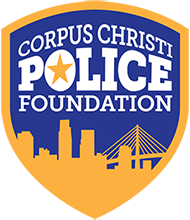 OFFICERSJeremy GarzaPresident Harold ShockleyPast PresidentM. Randall HicksPresident ElectJim SedwickAssistant Vice PresidentJim McKibbenSecretaryTravis CrugerTreasurerBOARD OF DIRECTORSTony AlcoserBryce AlexanderDenny BalesAjit DavidMichelle FlowerRegina GarciaMike HummellFOUNDEREd HicksEXECUTIVE DIRECTORCissy L. GarciaADVISORYMike MarkleChief of PoliceDavid BlackmonAssistant Chief